Сумська міська радаВиконавчий комітетРІШЕННЯУ зв’язку з підписанням акту приймання-передачі житлового будинку на виконання рішення Сумської міської ради від 16 грудня 2015 року № 106-МР «Про надання згоди на прийняття до комунальної власності територіальної громади міста Суми житлових будинків від публічного акціонерного товариства «УКРТРАНСГАЗ» (зі змінами)» та наказу Міністерства енергетики та вугільної промисловості України від 26 липня 2017 року № 495 «Про безоплатну передачу державного майна  з балансу ПАТ «УКРТРАНСГАЗ» (філія УМГ «Київтрансгаз») у комунальну власність територіальної громади       м. Суми», відповідно до постанови Кабінету Міністрів України від 21 вересня 1998 року № 1482 «Про передачу об’єктів права державної та комунальної власності», керуючись частиною першою статті 52 та частиною другою                  статті 60 Закону України «Про місцеве самоврядування в Україні», виконавчий комітет Сумської міської радиВИРІШИВ:Затвердити акт приймання-передачі до комунальної власності територіальної громади міста Суми житлового будинку по                                           вул. Тополянській, 188 в місті Суми від філії УМГ «Київтрансгаз»                                   ПАТ «УКРТРАНСГАЗ».Міський голова 		                                                 О.М. ЛисенкоКлименко 700-404Розіслати: членам комісії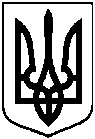 від 14.08.2018 № 419Про затвердження акту приймання-передачі в комунальну власність територіальної громади міста Суми житлового будинку по вул. Тополянській, 188 в місті Суми